Projet catapulte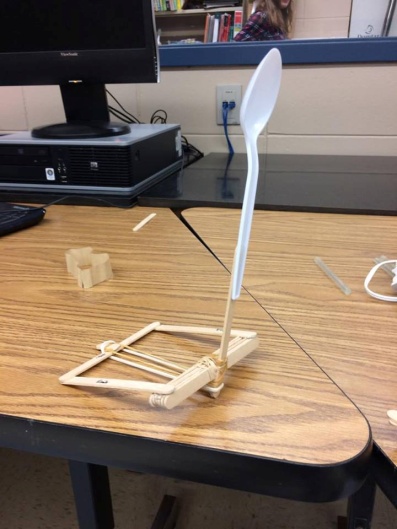 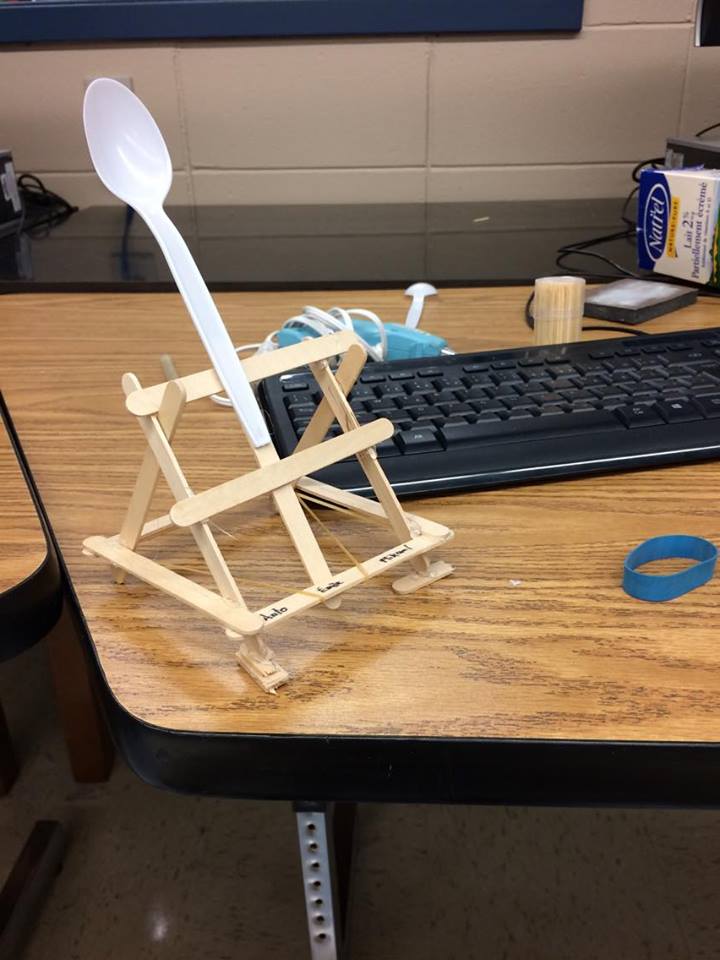 -Anthony Laplante-Émile Jacques-Mikael Labbé-Laquelles des 3 catapultes envoi la balle le plus loin?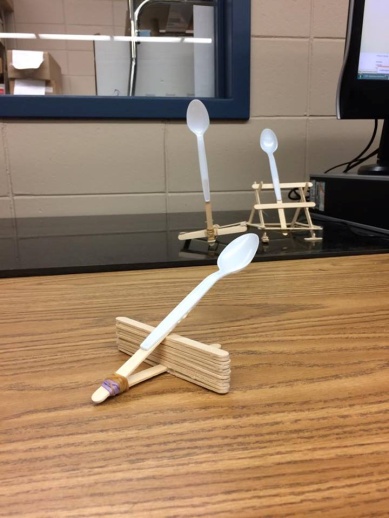 -Quelle catapulte envoi la balle le plus haut?A-t-on atteint le dôme?A-t-on survolé le mur?A-t-on atteint la tour?